Foundations of Mathematics 110Course Outline1Bonar Law Memorial School2021-2022C. Wilsoncarolyn.wilson@nbed.nb.caRequired Supplies Foundations of Mathematics 11 (Nelson 2011)Pencils, erasers, loose-leaf and graph paperA scientific calculatorA positive attitude about math! Units of Study Unit 1 – Relations and Functions (RF)RF1 – Model and solve problems that involve systems of linear inequalities in two variables.RF2 – Demonstrate an understanding of the characteristics of quadratic functions, including vertex, intercepts, domain and range, axis of symmetry.Unit 2 – Geometry (G)G2 – Solve problems that involve the properties of angles and triangles.G3 – Solve problems that involve the cosine law and sine law. Unit 3 – Number (N)N1 – Analyze costs and benefits of renting, leasing and buying.Unit 4 – Logical Reasoning (LR) (included throughout semester)LR1 – Analyze and prove conjectures using logical reasoning, to solve problems.LR2 – Analyze puzzles and games that involve numerical reasoning, using problem–solving strategies.EvaluationStudents will be assessed both formally (tests, quizzes, and assignments) and informally (class participation, observation). The semester mark will be broken into four sections: Relations and Functions – 60%  Geometry – 28% Number Sense – 7% Logical Reasoning – 5% A final examination will be valued according to the exam incentive, detailed below. Exam Incentive All students attending school and registered in courses with a final exam will be required to write that exam at a value of 30% unless otherwise directed by the district. The only exception will be when a student has met the requirements for the Academic Incentive.To reach this Academic Incentive, a student must meet the following criteria:If a student has an 85% in any given subject AND is in good standing (nothing owing for assignments, projects, etc.), the subject teacher may apply one of the three following options to the student’s advantage:15% Final Exam, 85% class mark30% Final Exam, 70% class mark50% Final Exam, 50% class markIt is understood this policy does NOT apply to any District or Provincial assessments where the exam is determined by those authorities.Late PolicyIt is important that work is completed on time. If a student is absent on a due date, a written excuse from a parent or guardian must be presented upon the student’s return, unless work is submitted online (and on time). Incomplete or missing work is to be completed during lunch hour extra-help sessions or study block. Due date extensions may be offered on a case-to-case basis. However, it is important that these are negotiated in advance of the due date. Our Classroom Values Grit – Work harder than you think you need to. Don’t give up! Don’t be afraid to re-set and try again. Empathy – Listen to others. Really listen. Go out of your way to help someone in need, especially if you see them struggling. If you think a student is too shy to speak up, advocate for them. Accountability – Own your successes and failures. Arrange extra help if you need it. If you think you need more time with an assignment, ask for an extension before the due date. Bring your materials to class and be prepared.Respect – Respect other students, the teacher and course materials. We are all in this together, so let’s enjoy our time together.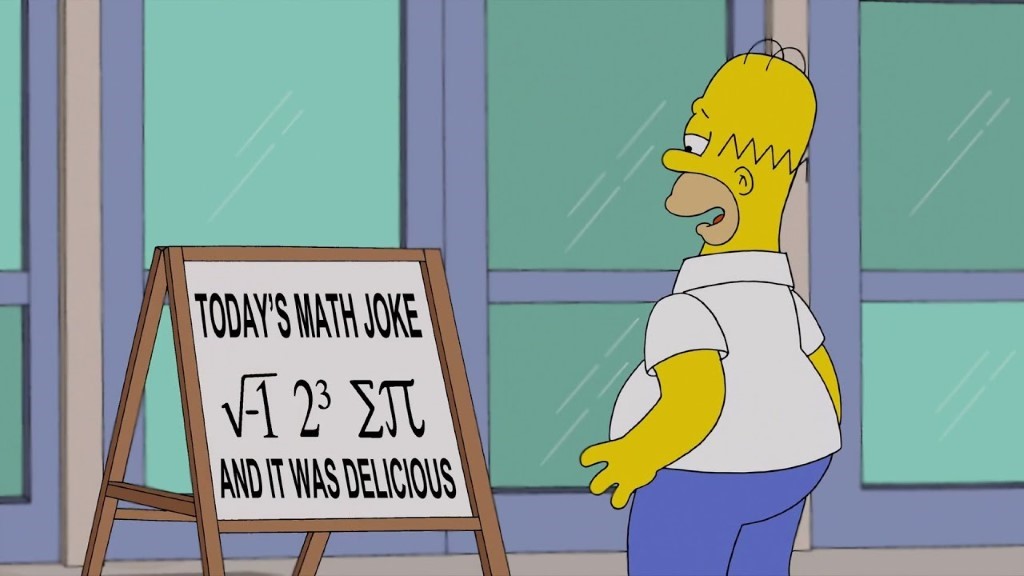 Good luck and have fun! 1Course outline subject to change